Ao Editor Científico da Revista Brasileira de Ciências da Saúde 
Declaração de Conflitos de Interesse
Eu, Nós (Vanessa Cruz Santos, Karla Ferras dos Anjos e Obertal da Silva Almeida)  autor(es) do manuscrito intitulado (título), declaro (amos) que possuo (imos) ( ) ou não possuo (imos) (x) conflito de interesse de ordem: 
(x ) financeiro,
(x ) comercial, 
(x ) político, 
(x ) acadêmico e,
(x ) pessoal,
Declaro (amos) também que o apoio financeiro e (ou) material recebido para o desenvolvimento deste trabalho estão claramente informados no texto.
As relações de qualquer tipo que possam levar a conflito de interesse estão completamente manifestadas baixo.

Salvador, 23/ julho de 2014Autores:Assinatura:	Vanessa Cruz Santos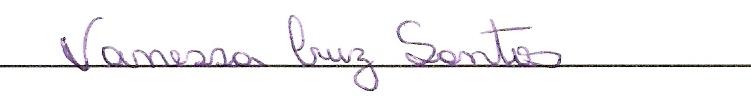 Assinatura:	Karla Ferras dos Anjos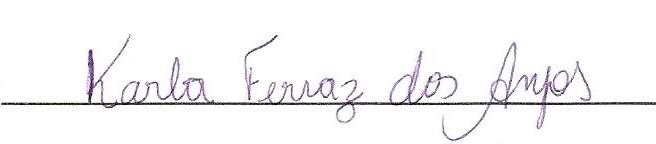 Assinatura:	Obertal da Silva Almeida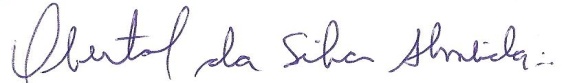                                                     Autores: (nomes e assinaturas)